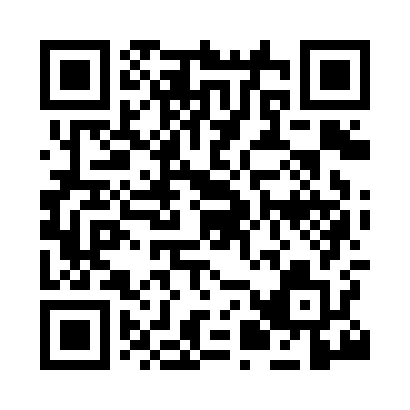 Prayer times for Kilkenneth, South Lanarkshire, UKMon 1 Jul 2024 - Wed 31 Jul 2024High Latitude Method: Angle Based RulePrayer Calculation Method: Islamic Society of North AmericaAsar Calculation Method: HanafiPrayer times provided by https://www.salahtimes.comDateDayFajrSunriseDhuhrAsrMaghribIsha1Mon3:074:431:327:2010:2011:562Tue3:084:441:327:2010:2011:563Wed3:084:451:327:2010:1911:564Thu3:094:461:327:2010:1811:555Fri3:104:471:337:1910:1811:556Sat3:104:481:337:1910:1711:557Sun3:114:491:337:1910:1611:548Mon3:124:501:337:1810:1511:549Tue3:124:521:337:1810:1411:5310Wed3:134:531:337:1710:1311:5311Thu3:144:541:337:1710:1211:5212Fri3:154:561:347:1610:1111:5213Sat3:154:571:347:1610:0911:5114Sun3:164:591:347:1510:0811:5115Mon3:175:001:347:1510:0711:5016Tue3:185:021:347:1410:0511:4917Wed3:195:031:347:1310:0411:4918Thu3:195:051:347:1310:0211:4819Fri3:205:071:347:1210:0111:4720Sat3:215:081:347:119:5911:4721Sun3:225:101:347:109:5811:4622Mon3:235:121:347:099:5611:4523Tue3:245:141:347:089:5411:4424Wed3:255:151:347:079:5211:4325Thu3:265:171:347:069:5111:4226Fri3:265:191:347:059:4911:4127Sat3:275:211:347:049:4711:4028Sun3:285:231:347:039:4511:3929Mon3:295:251:347:029:4311:3830Tue3:305:261:347:019:4111:3731Wed3:315:281:347:009:3911:36